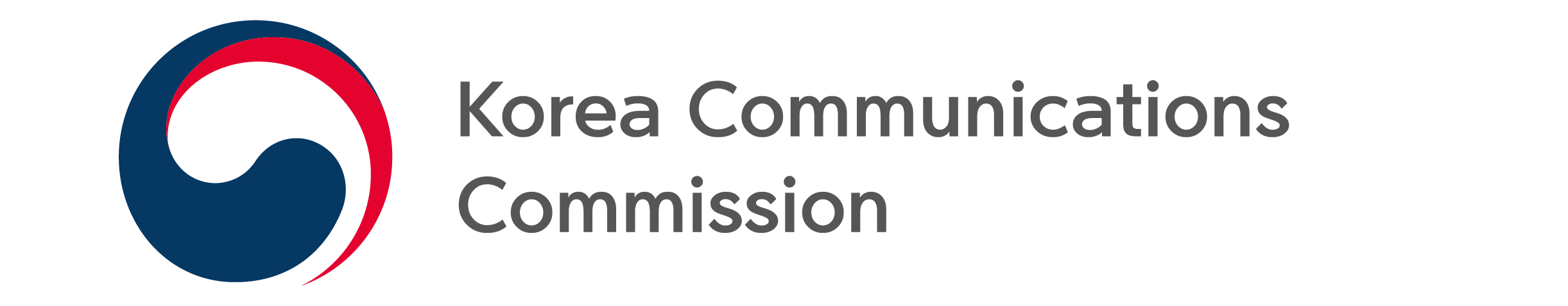 NEWS RELEASEDate: Wednesday, May 18, 2022Contact:International Relations Division (02-2110-1331, 1342)KCC OPENS CONTEST FOR ‘2022 OUTSTANDING OVERSEAS BROADCASTING CO-PRODUCTION GRAND PRIZE’- Application Period: Wednesday, May 18 – Friday, June 24, 2022 -- Awards Ceremony: October 2022 -  The Korea Communications Commission (Chairman Han Sang-hyuk) has opened a public contest for the “2022 Outstanding Overseas Co-Production Grand Prize” for broadcasting content in order to promote overseas broadcasting content co-production and provide practical support for concluding co-production agreements and favorable conditions for broadcasters’ and producers’ creativity. Broadcasting content that was co-produced with an overseas partner and aired on a domestic or overseas broadcast channel during the period of January 2019 to end of April 2022 are eligible for the Grand Prize.The Korea Communications Commission will form a committee of judges composed of external experts in the field of broadcasting which will select three works (Grand Prize, Top Prize, First Prize) from the submissions. The prizes will be awarded at the 2022 International Broadcasting Co-Production Conference, planned to be held in October.The application period is from Wednesday, May 18 to Friday, June 24, 2022. The application form and detailed instructions can be found on the Korea Communications Commission website (www.kcc.go.kr).###The Korea Communications Commission